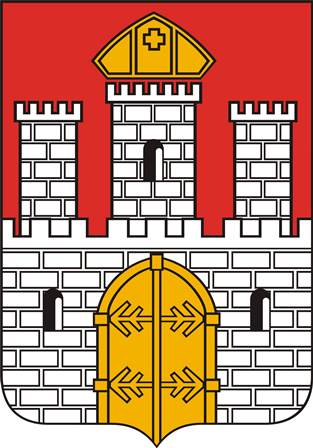 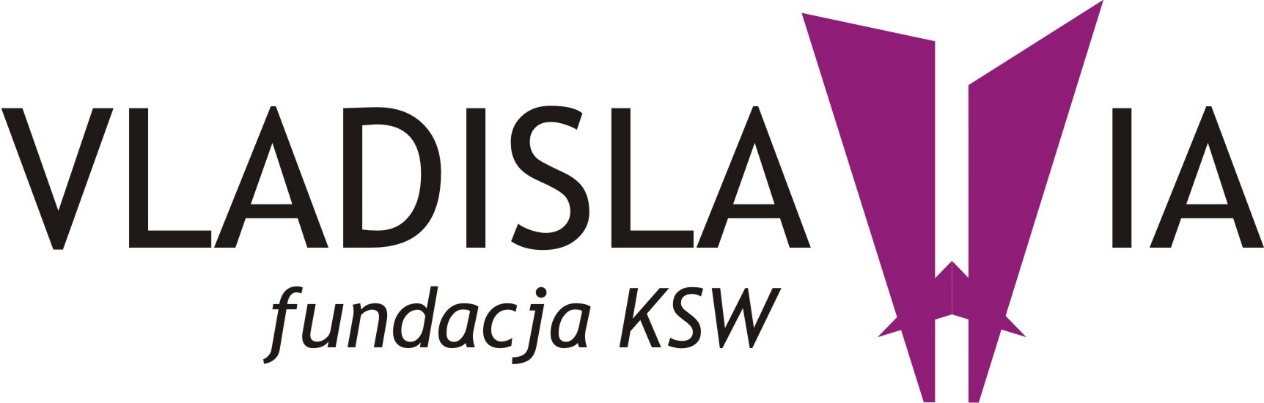 KREATYWNE WAKACJE – 3 KARTA ZGŁOSZENIA     Zapoznałam/Zapoznałem się i akceptuję Regulamin projektu Kreatywne Wakacje - 3. Wyrażam zgodę na przetwarzanie  danych osobowych mojego Dziecka na potrzeby niezbędne do realizacji działań związanych z rekrutacją i udziałem                 w projekcie Kreatywne wakacje- 3, prowadzonych przez Fundację na Rzecz Rozwoju Kujawskiej Szkoły Wyższej we Włocławku „Vladislawia”. W każdej chwili mogę uzyskać wgląd do danych mojego Dziecka, zmienić je lub usunąć i nie otrzymywać więcej informacji.      Wyrażam zgodę na przetwarzanie moich danych osobowych, w tym drogą elektroniczną, przez  Fundację na Rzecz Rozwoju Kujawskiej Szkoły Wyższej we Włocławku „Vladislawia” z siedzibą we Włocławku, pl. Wolności 1 (zgodnie z Ustawą z dnia 18 lipca 2002 r. o świadczeniu usług drogą elektroniczną) i informowanie mnie o aktualnej działalności Fundacji.          W każdej chwili mogę zrezygnować z otrzymywania powyższych informacji.…………………………………………                                     ……………………………………………..            miejscowość, data                                                                                    czytelny podpis Rodzica/OpiekunaNazwiskoImię/ImionaRok urodzeniaSzkoła /proszę zaznaczyć odpowiednie/     Szkoła podstawowa      GimnazjumAdres do korespondencjiE-mailTelefon kontaktowyTytuł zajęć /nazwa zgodna z programem Kreatywne wakacje - 3 /